Publicado en Madrid el 09/07/2018 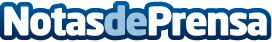 Una abogada penalista de Madrid habla sobre los robos en viviendas durante el veranoSiempre que llega el verano, los inquilinos y propietarios de locales temen que con las altas temperaturas lleguen también los ladrones y los robos en casas. Sí, es frecuente que en vacaciones, los ladrones hagan acto de presencia sin embargo, y a pesar de los fundados temores, junio, julio y agosto no son los peores meses en cuanto a entradas fraudulentas en viviendasDatos de contacto:SocialOnceNota de prensa publicada en: https://www.notasdeprensa.es/una-abogada-penalista-de-madrid-habla-sobre Categorias: Derecho Sociedad Madrid Andalucia Consumo http://www.notasdeprensa.es